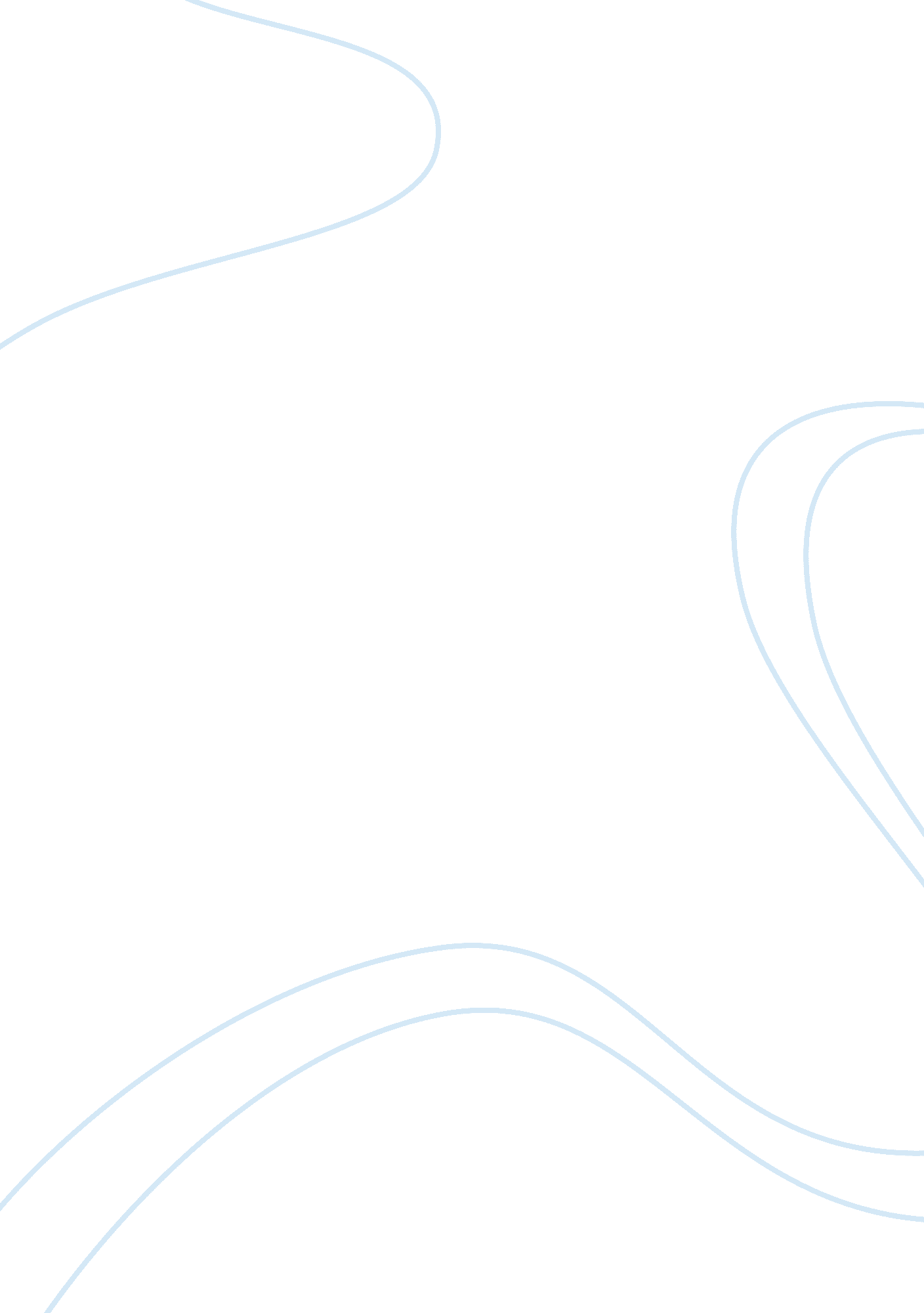 Pepsico team-board of governanceBusiness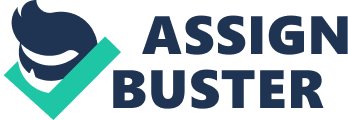 PepsiCo Team-Board of Governance The board of directors is tasked with the responsibility of overseeing the activities of a company. The activities of the board of directors are only delegated by powers that are outside the organization itself, which have authority given to it by the bylaws of the organization (Malline 82). The board often faces challenges, and at this team company’s board, the most crucial governance issue is the compliance of public policy issues. There are countless issues that are put across that try and restrict the movement and actions of the board, which tries as much as possible to comply with these policies. In this firm’s case, by bringing in public persons, there is a chance for the organization to find a clear-cut channel to address the compliance of certain policies. It also creates transparency that the firm really needs. 
Conscious capitalism is what may be used to refer to the philanthropic activities that a firm is willing to undertake (Malline 87). This is in order to help the surrounding external environment benefit and also assist the firm benefit. The firm often participates in different sports activities for some of the different organizations that exist in the area. This is often done as a means to have donations for the groups involved, and also build awareness for the group in question. The skills and capabilities that the firm boasts of make it possible to have different activities in different areas, which also help in fostering exceptional relations between the firm and the people in the external environment. 
Work Cited 
Malline, Christine. Corporate Governance. New York: American Printing Press, 2013. Print. 